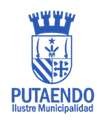 PERFIL PARA EL CARGO“TÉCNICO VETERINARIO MUNICIPAL”REQUISITOSFUNCIONES DEL CARGO:FUNCIONES CLÍNICAS:Manejo de heridas, inoculación de fármacos, vacunas y/o implantación de microchip (siempre bajo supervisión de Médico Veterinario).Sujeción y manipulación de pacientes caninos y felinos.Preparación de vacunas y/o mesa de consulta al momento de atención médica.Apoyo en terreno junto al Médico Veterinario.Mantener el aseo y desinfección del área de consulta.Apoyo del Médico Veterinario en cada labor que se solicite.FUNCIONES ADMINISTRATIVAS:Agendar y confirmar horas de atención.Contestar teléfono celular de la sala veterinaria municipal.Llenado de fichas, certificados y documentación al momento de consulta médica y/u operativos.Llevar una planilla Excel con la agenda de horas de atención.Digitalizar las fichas de atención de ser necesario.Apoyo en subir fichas al sistema PTRAC o registrosley21020 cuando se solicite.Apoyo en labores administrativas al Médico Veterinario cuando se solicite.TÍTULO PROFESIONALTécnico en Medicina Veterinaria.CONOCIMIENTOS DESEABLES-Manejo y sujeción de caninos y felinos.-Implantación de microchip.-Inoculación de fármacos o vacunas.-Preparación de vacunas.-Colocación	de	vía	endovenosa permeable.-Manejo de limpieza de heridas.-Manejo en preparación de instrumental.-Conocimiento	teórico	práctico	de procedimientos médicos.-Ley 21.020.-Tenencia Responsable de Animales de Compañía.-Manejo de Office nivel usuario.EXPERIENCIA LABORAL DESEABLE-Al menos de 1 año en clínica menor (demostrable).-Cuenta como experiencia laboral: pasantías, internados, prácticas profesionales, asistencia o apoyo en operativos masivos de esterilización, vacunación o implantación de microchip (experiencia trabajando con grancantidad de animales y usuarios).OTROS REQUISITOS DEL PERFIL-Persona proactiva, responsable, capacidad de trabajar en equipo, de buen trato hacia los tutores de las mascotas.-Disponibilidad de asistir al Médico Veterinario en cada labor clínica o administrativa que se solicite.-Disponibilidad inmediata.